Job Demands Frequency ChecklistIt is important to ensure that you can perform the position safely. I have read and understood the physical requirements of the position as indicated in the Job Demands Frequency Checklist.__________________________		___________________		____/___/____ NAME					SIGNATURE			DATE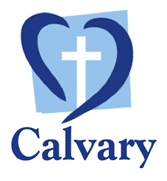 Position DescriptionAll Calvary ServicesVersion:Position Title:Position Title:Registered Nurse (Recovery / Day Stay)Registered Nurse (Recovery / Day Stay)Registered Nurse (Recovery / Day Stay)Registered Nurse (Recovery / Day Stay)Position Number:Position Number:10668Cost Centre:Cost Centre:R1121Site/Facility:Site/Facility:Calvary Mater NewcastleCalvary Mater NewcastleCalvary Mater NewcastleCalvary Mater NewcastleDepartment:Department:Recovery / Day Surgery UnitRecovery / Day Surgery UnitRecovery / Day Surgery UnitRecovery / Day Surgery UnitEnterprise Agreement:Enterprise Agreement:The Named NSW (Non-Declared) Affiliated Health Organisation’s Nurses AgreementThe Named NSW (Non-Declared) Affiliated Health Organisation’s Nurses AgreementThe Named NSW (Non-Declared) Affiliated Health Organisation’s Nurses AgreementThe Named NSW (Non-Declared) Affiliated Health Organisation’s Nurses AgreementClassification:Classification:RNR 1-8RNR 1-8RNR 1-8RNR 1-8Reports To:Reports To:Nurse Manager (Perioperative Services)Nurse Manager (Perioperative Services)Nurse Manager (Perioperative Services)Nurse Manager (Perioperative Services)Date of Preparation:Date of Preparation:Feb 15Date Updated:Date Updated:March 16Pre-Employment Screening Checks: Pre-Employment Screening Checks: Yes - Working with Children Check (WWCC) and National Criminal Record Check (NCRC) required Yes - Working with Children Check (WWCC) and National Criminal Record Check (NCRC) required Yes - Working with Children Check (WWCC) and National Criminal Record Check (NCRC) required Yes - Working with Children Check (WWCC) and National Criminal Record Check (NCRC) required Infection Control Risk Category:Infection Control Risk Category:Category A (Contact with clients or contact with blood, body substances or infectious material).COVID-19 vaccination is a mandatory requirement unless assessed exemptCategory A (Contact with clients or contact with blood, body substances or infectious material).COVID-19 vaccination is a mandatory requirement unless assessed exemptCategory A (Contact with clients or contact with blood, body substances or infectious material).COVID-19 vaccination is a mandatory requirement unless assessed exemptCategory A (Contact with clients or contact with blood, body substances or infectious material).COVID-19 vaccination is a mandatory requirement unless assessed exemptWithin the framework of the mission, vision, values, philosophy and policies of Little Company of Mary Health Care, the Registered Nurse is responsible for the provision and documentation of safe, effective, and appropriate patient care in a patient-focused environment. This position involves a seven day rotating roster and on call duties. Within the framework of the mission, vision, values, philosophy and policies of Little Company of Mary Health Care, the Registered Nurse is responsible for the provision and documentation of safe, effective, and appropriate patient care in a patient-focused environment. This position involves a seven day rotating roster and on call duties. Within the framework of the mission, vision, values, philosophy and policies of Little Company of Mary Health Care, the Registered Nurse is responsible for the provision and documentation of safe, effective, and appropriate patient care in a patient-focused environment. This position involves a seven day rotating roster and on call duties. Within the framework of the mission, vision, values, philosophy and policies of Little Company of Mary Health Care, the Registered Nurse is responsible for the provision and documentation of safe, effective, and appropriate patient care in a patient-focused environment. This position involves a seven day rotating roster and on call duties. Within the framework of the mission, vision, values, philosophy and policies of Little Company of Mary Health Care, the Registered Nurse is responsible for the provision and documentation of safe, effective, and appropriate patient care in a patient-focused environment. This position involves a seven day rotating roster and on call duties. Within the framework of the mission, vision, values, philosophy and policies of Little Company of Mary Health Care, the Registered Nurse is responsible for the provision and documentation of safe, effective, and appropriate patient care in a patient-focused environment. This position involves a seven day rotating roster and on call duties. Organisational EnvironmentOrganisational EnvironmentOrganisational EnvironmentOrganisational EnvironmentOrganisational EnvironmentOrganisational EnvironmentAccountabilities and Key Result AreasAccountabilities and Key Result AreasAccountabilities and Key Result AreasAccountabilities and Key Result AreasAccountabilities and Key Result AreasAccountabilities and Key Result AreasPeople and Culture:Practice in accordance with Calvary and relevant Government Health policies and procedures, the position description, Code of Conduct and industrial agreements. Work in accordance with the mission and vision of Calvary and actively participate in developing a culture that promotes Calvary’s values of healing, hospitality, stewardship and respect. Participate in and support the Hospital’s Quality Improvement and Accreditation programmes Demonstrated an understanding of risk management processes and systems Excellence in Care: Performs comprehensive and accurate nursing assessments of patients.Continuously assesses/monitors patients’ condition.Notifies the medical officer of changes as appropriate.Identifies and implements discharge-planning requirements.Able to plan appropriate care in consultation with patient and multidisciplinary team.Prioritises and implements planned care to achieve expected outcomes of established priorities.Evaluates patient progress and revises nursing interventions where required.Timely, complete and accurate documentation of nursing care and patient’s progress is entered into the patient’s medical /electronic record and communicated to other team members.Able to provide education and information to patients and carers which facilitates their understanding and self-care.Functions in accordance with legislation and common law pertaining to nursing practice.Functions according to the Australian College of operating room Nurses (ACORN) Standards (2012).Confidentiality is maintained.Protects the rights of patients whilst respecting their values, customs and spiritual beliefs.Functions in accordance with legislation and common law pertaining to nursing practice.Functions according to the Australian College of operating room Nurses (ACORN) Standards (2012).Confidentiality is maintained.Protects the rights of patients whilst respecting their values, customs and spiritual beliefs.Service Development & Innovation:Identifies own learning needs.Seeks learning opportunities relevant to identified needs.Accesses appropriate resources to enhance skills and knowledge. Attends in-services when required.Maintains a professional portfolio to be used to demonstrate achievement of competency.Conduct reflects the mission and values of the Little Company of Mary Health Care.Is able to function in a health care environment.Able to demonstrate awareness of Culturally & Linguistically Diverse (CALD) Groups.Maintains harmonious relations with hospital staff by behaving in a professional manner and displaying a non-confrontational manner.Takes appropriate action to meet needs of unit.Assist others when help is required.Demonstrated flexibility that meets changing needs of unit or work environment. Clinical Governance:Is punctual and notifies supervisor of absences.Able to organise work with minimum of direct supervision.Duties are performed in an orderly and timely fashion.Able to adapt work practices.Able to work proficiently in periods of high demand and activity.Delegates work amongst team members.Uses available resources efficiently.Acts as a resource person within the operating suite and hospital.Demonstrates ability to act as preceptor and mentor staff – including work experience, student nurses, new RN1/RN2, any operating suite staff.Attends mandatory education for fire and evacuation and zero tolerance and other sessions as directed.Maintains level of knowledge and clinical competence in accordance with current developments (including legal and ethical aspects relevant to the perioperative nursing practice) and maintain an awareness of current developments in the perioperative field.Consult with an experienced Registered Nurse when nursing care requires expertise outside of his/her scope of competence.Act to enhance the professional development of others by providing education on essential skills and procedures required in the Operating Theatre.Completes a Performance Appraisal after 3 months of service and then annually thereafter with the Nurse Manager/delegate of the Operating Theatre Suite.Provides the Nurse Manager/delegate with a current copy of RN Authority to Practice annually.Wise Stewardship:Able to work proficiently in periods of high demand and activity.People and Culture:Practice in accordance with Calvary and relevant Government Health policies and procedures, the position description, Code of Conduct and industrial agreements. Work in accordance with the mission and vision of Calvary and actively participate in developing a culture that promotes Calvary’s values of healing, hospitality, stewardship and respect. Participate in and support the Hospital’s Quality Improvement and Accreditation programmes Demonstrated an understanding of risk management processes and systems Excellence in Care: Performs comprehensive and accurate nursing assessments of patients.Continuously assesses/monitors patients’ condition.Notifies the medical officer of changes as appropriate.Identifies and implements discharge-planning requirements.Able to plan appropriate care in consultation with patient and multidisciplinary team.Prioritises and implements planned care to achieve expected outcomes of established priorities.Evaluates patient progress and revises nursing interventions where required.Timely, complete and accurate documentation of nursing care and patient’s progress is entered into the patient’s medical /electronic record and communicated to other team members.Able to provide education and information to patients and carers which facilitates their understanding and self-care.Functions in accordance with legislation and common law pertaining to nursing practice.Functions according to the Australian College of operating room Nurses (ACORN) Standards (2012).Confidentiality is maintained.Protects the rights of patients whilst respecting their values, customs and spiritual beliefs.Functions in accordance with legislation and common law pertaining to nursing practice.Functions according to the Australian College of operating room Nurses (ACORN) Standards (2012).Confidentiality is maintained.Protects the rights of patients whilst respecting their values, customs and spiritual beliefs.Service Development & Innovation:Identifies own learning needs.Seeks learning opportunities relevant to identified needs.Accesses appropriate resources to enhance skills and knowledge. Attends in-services when required.Maintains a professional portfolio to be used to demonstrate achievement of competency.Conduct reflects the mission and values of the Little Company of Mary Health Care.Is able to function in a health care environment.Able to demonstrate awareness of Culturally & Linguistically Diverse (CALD) Groups.Maintains harmonious relations with hospital staff by behaving in a professional manner and displaying a non-confrontational manner.Takes appropriate action to meet needs of unit.Assist others when help is required.Demonstrated flexibility that meets changing needs of unit or work environment. Clinical Governance:Is punctual and notifies supervisor of absences.Able to organise work with minimum of direct supervision.Duties are performed in an orderly and timely fashion.Able to adapt work practices.Able to work proficiently in periods of high demand and activity.Delegates work amongst team members.Uses available resources efficiently.Acts as a resource person within the operating suite and hospital.Demonstrates ability to act as preceptor and mentor staff – including work experience, student nurses, new RN1/RN2, any operating suite staff.Attends mandatory education for fire and evacuation and zero tolerance and other sessions as directed.Maintains level of knowledge and clinical competence in accordance with current developments (including legal and ethical aspects relevant to the perioperative nursing practice) and maintain an awareness of current developments in the perioperative field.Consult with an experienced Registered Nurse when nursing care requires expertise outside of his/her scope of competence.Act to enhance the professional development of others by providing education on essential skills and procedures required in the Operating Theatre.Completes a Performance Appraisal after 3 months of service and then annually thereafter with the Nurse Manager/delegate of the Operating Theatre Suite.Provides the Nurse Manager/delegate with a current copy of RN Authority to Practice annually.Wise Stewardship:Able to work proficiently in periods of high demand and activity.People and Culture:Practice in accordance with Calvary and relevant Government Health policies and procedures, the position description, Code of Conduct and industrial agreements. Work in accordance with the mission and vision of Calvary and actively participate in developing a culture that promotes Calvary’s values of healing, hospitality, stewardship and respect. Participate in and support the Hospital’s Quality Improvement and Accreditation programmes Demonstrated an understanding of risk management processes and systems Excellence in Care: Performs comprehensive and accurate nursing assessments of patients.Continuously assesses/monitors patients’ condition.Notifies the medical officer of changes as appropriate.Identifies and implements discharge-planning requirements.Able to plan appropriate care in consultation with patient and multidisciplinary team.Prioritises and implements planned care to achieve expected outcomes of established priorities.Evaluates patient progress and revises nursing interventions where required.Timely, complete and accurate documentation of nursing care and patient’s progress is entered into the patient’s medical /electronic record and communicated to other team members.Able to provide education and information to patients and carers which facilitates their understanding and self-care.Functions in accordance with legislation and common law pertaining to nursing practice.Functions according to the Australian College of operating room Nurses (ACORN) Standards (2012).Confidentiality is maintained.Protects the rights of patients whilst respecting their values, customs and spiritual beliefs.Functions in accordance with legislation and common law pertaining to nursing practice.Functions according to the Australian College of operating room Nurses (ACORN) Standards (2012).Confidentiality is maintained.Protects the rights of patients whilst respecting their values, customs and spiritual beliefs.Service Development & Innovation:Identifies own learning needs.Seeks learning opportunities relevant to identified needs.Accesses appropriate resources to enhance skills and knowledge. Attends in-services when required.Maintains a professional portfolio to be used to demonstrate achievement of competency.Conduct reflects the mission and values of the Little Company of Mary Health Care.Is able to function in a health care environment.Able to demonstrate awareness of Culturally & Linguistically Diverse (CALD) Groups.Maintains harmonious relations with hospital staff by behaving in a professional manner and displaying a non-confrontational manner.Takes appropriate action to meet needs of unit.Assist others when help is required.Demonstrated flexibility that meets changing needs of unit or work environment. Clinical Governance:Is punctual and notifies supervisor of absences.Able to organise work with minimum of direct supervision.Duties are performed in an orderly and timely fashion.Able to adapt work practices.Able to work proficiently in periods of high demand and activity.Delegates work amongst team members.Uses available resources efficiently.Acts as a resource person within the operating suite and hospital.Demonstrates ability to act as preceptor and mentor staff – including work experience, student nurses, new RN1/RN2, any operating suite staff.Attends mandatory education for fire and evacuation and zero tolerance and other sessions as directed.Maintains level of knowledge and clinical competence in accordance with current developments (including legal and ethical aspects relevant to the perioperative nursing practice) and maintain an awareness of current developments in the perioperative field.Consult with an experienced Registered Nurse when nursing care requires expertise outside of his/her scope of competence.Act to enhance the professional development of others by providing education on essential skills and procedures required in the Operating Theatre.Completes a Performance Appraisal after 3 months of service and then annually thereafter with the Nurse Manager/delegate of the Operating Theatre Suite.Provides the Nurse Manager/delegate with a current copy of RN Authority to Practice annually.Wise Stewardship:Able to work proficiently in periods of high demand and activity.People and Culture:Practice in accordance with Calvary and relevant Government Health policies and procedures, the position description, Code of Conduct and industrial agreements. Work in accordance with the mission and vision of Calvary and actively participate in developing a culture that promotes Calvary’s values of healing, hospitality, stewardship and respect. Participate in and support the Hospital’s Quality Improvement and Accreditation programmes Demonstrated an understanding of risk management processes and systems Excellence in Care: Performs comprehensive and accurate nursing assessments of patients.Continuously assesses/monitors patients’ condition.Notifies the medical officer of changes as appropriate.Identifies and implements discharge-planning requirements.Able to plan appropriate care in consultation with patient and multidisciplinary team.Prioritises and implements planned care to achieve expected outcomes of established priorities.Evaluates patient progress and revises nursing interventions where required.Timely, complete and accurate documentation of nursing care and patient’s progress is entered into the patient’s medical /electronic record and communicated to other team members.Able to provide education and information to patients and carers which facilitates their understanding and self-care.Functions in accordance with legislation and common law pertaining to nursing practice.Functions according to the Australian College of operating room Nurses (ACORN) Standards (2012).Confidentiality is maintained.Protects the rights of patients whilst respecting their values, customs and spiritual beliefs.Functions in accordance with legislation and common law pertaining to nursing practice.Functions according to the Australian College of operating room Nurses (ACORN) Standards (2012).Confidentiality is maintained.Protects the rights of patients whilst respecting their values, customs and spiritual beliefs.Service Development & Innovation:Identifies own learning needs.Seeks learning opportunities relevant to identified needs.Accesses appropriate resources to enhance skills and knowledge. Attends in-services when required.Maintains a professional portfolio to be used to demonstrate achievement of competency.Conduct reflects the mission and values of the Little Company of Mary Health Care.Is able to function in a health care environment.Able to demonstrate awareness of Culturally & Linguistically Diverse (CALD) Groups.Maintains harmonious relations with hospital staff by behaving in a professional manner and displaying a non-confrontational manner.Takes appropriate action to meet needs of unit.Assist others when help is required.Demonstrated flexibility that meets changing needs of unit or work environment. Clinical Governance:Is punctual and notifies supervisor of absences.Able to organise work with minimum of direct supervision.Duties are performed in an orderly and timely fashion.Able to adapt work practices.Able to work proficiently in periods of high demand and activity.Delegates work amongst team members.Uses available resources efficiently.Acts as a resource person within the operating suite and hospital.Demonstrates ability to act as preceptor and mentor staff – including work experience, student nurses, new RN1/RN2, any operating suite staff.Attends mandatory education for fire and evacuation and zero tolerance and other sessions as directed.Maintains level of knowledge and clinical competence in accordance with current developments (including legal and ethical aspects relevant to the perioperative nursing practice) and maintain an awareness of current developments in the perioperative field.Consult with an experienced Registered Nurse when nursing care requires expertise outside of his/her scope of competence.Act to enhance the professional development of others by providing education on essential skills and procedures required in the Operating Theatre.Completes a Performance Appraisal after 3 months of service and then annually thereafter with the Nurse Manager/delegate of the Operating Theatre Suite.Provides the Nurse Manager/delegate with a current copy of RN Authority to Practice annually.Wise Stewardship:Able to work proficiently in periods of high demand and activity.People and Culture:Practice in accordance with Calvary and relevant Government Health policies and procedures, the position description, Code of Conduct and industrial agreements. Work in accordance with the mission and vision of Calvary and actively participate in developing a culture that promotes Calvary’s values of healing, hospitality, stewardship and respect. Participate in and support the Hospital’s Quality Improvement and Accreditation programmes Demonstrated an understanding of risk management processes and systems Excellence in Care: Performs comprehensive and accurate nursing assessments of patients.Continuously assesses/monitors patients’ condition.Notifies the medical officer of changes as appropriate.Identifies and implements discharge-planning requirements.Able to plan appropriate care in consultation with patient and multidisciplinary team.Prioritises and implements planned care to achieve expected outcomes of established priorities.Evaluates patient progress and revises nursing interventions where required.Timely, complete and accurate documentation of nursing care and patient’s progress is entered into the patient’s medical /electronic record and communicated to other team members.Able to provide education and information to patients and carers which facilitates their understanding and self-care.Functions in accordance with legislation and common law pertaining to nursing practice.Functions according to the Australian College of operating room Nurses (ACORN) Standards (2012).Confidentiality is maintained.Protects the rights of patients whilst respecting their values, customs and spiritual beliefs.Functions in accordance with legislation and common law pertaining to nursing practice.Functions according to the Australian College of operating room Nurses (ACORN) Standards (2012).Confidentiality is maintained.Protects the rights of patients whilst respecting their values, customs and spiritual beliefs.Service Development & Innovation:Identifies own learning needs.Seeks learning opportunities relevant to identified needs.Accesses appropriate resources to enhance skills and knowledge. Attends in-services when required.Maintains a professional portfolio to be used to demonstrate achievement of competency.Conduct reflects the mission and values of the Little Company of Mary Health Care.Is able to function in a health care environment.Able to demonstrate awareness of Culturally & Linguistically Diverse (CALD) Groups.Maintains harmonious relations with hospital staff by behaving in a professional manner and displaying a non-confrontational manner.Takes appropriate action to meet needs of unit.Assist others when help is required.Demonstrated flexibility that meets changing needs of unit or work environment. Clinical Governance:Is punctual and notifies supervisor of absences.Able to organise work with minimum of direct supervision.Duties are performed in an orderly and timely fashion.Able to adapt work practices.Able to work proficiently in periods of high demand and activity.Delegates work amongst team members.Uses available resources efficiently.Acts as a resource person within the operating suite and hospital.Demonstrates ability to act as preceptor and mentor staff – including work experience, student nurses, new RN1/RN2, any operating suite staff.Attends mandatory education for fire and evacuation and zero tolerance and other sessions as directed.Maintains level of knowledge and clinical competence in accordance with current developments (including legal and ethical aspects relevant to the perioperative nursing practice) and maintain an awareness of current developments in the perioperative field.Consult with an experienced Registered Nurse when nursing care requires expertise outside of his/her scope of competence.Act to enhance the professional development of others by providing education on essential skills and procedures required in the Operating Theatre.Completes a Performance Appraisal after 3 months of service and then annually thereafter with the Nurse Manager/delegate of the Operating Theatre Suite.Provides the Nurse Manager/delegate with a current copy of RN Authority to Practice annually.Wise Stewardship:Able to work proficiently in periods of high demand and activity.People and Culture:Practice in accordance with Calvary and relevant Government Health policies and procedures, the position description, Code of Conduct and industrial agreements. Work in accordance with the mission and vision of Calvary and actively participate in developing a culture that promotes Calvary’s values of healing, hospitality, stewardship and respect. Participate in and support the Hospital’s Quality Improvement and Accreditation programmes Demonstrated an understanding of risk management processes and systems Excellence in Care: Performs comprehensive and accurate nursing assessments of patients.Continuously assesses/monitors patients’ condition.Notifies the medical officer of changes as appropriate.Identifies and implements discharge-planning requirements.Able to plan appropriate care in consultation with patient and multidisciplinary team.Prioritises and implements planned care to achieve expected outcomes of established priorities.Evaluates patient progress and revises nursing interventions where required.Timely, complete and accurate documentation of nursing care and patient’s progress is entered into the patient’s medical /electronic record and communicated to other team members.Able to provide education and information to patients and carers which facilitates their understanding and self-care.Functions in accordance with legislation and common law pertaining to nursing practice.Functions according to the Australian College of operating room Nurses (ACORN) Standards (2012).Confidentiality is maintained.Protects the rights of patients whilst respecting their values, customs and spiritual beliefs.Functions in accordance with legislation and common law pertaining to nursing practice.Functions according to the Australian College of operating room Nurses (ACORN) Standards (2012).Confidentiality is maintained.Protects the rights of patients whilst respecting their values, customs and spiritual beliefs.Service Development & Innovation:Identifies own learning needs.Seeks learning opportunities relevant to identified needs.Accesses appropriate resources to enhance skills and knowledge. Attends in-services when required.Maintains a professional portfolio to be used to demonstrate achievement of competency.Conduct reflects the mission and values of the Little Company of Mary Health Care.Is able to function in a health care environment.Able to demonstrate awareness of Culturally & Linguistically Diverse (CALD) Groups.Maintains harmonious relations with hospital staff by behaving in a professional manner and displaying a non-confrontational manner.Takes appropriate action to meet needs of unit.Assist others when help is required.Demonstrated flexibility that meets changing needs of unit or work environment. Clinical Governance:Is punctual and notifies supervisor of absences.Able to organise work with minimum of direct supervision.Duties are performed in an orderly and timely fashion.Able to adapt work practices.Able to work proficiently in periods of high demand and activity.Delegates work amongst team members.Uses available resources efficiently.Acts as a resource person within the operating suite and hospital.Demonstrates ability to act as preceptor and mentor staff – including work experience, student nurses, new RN1/RN2, any operating suite staff.Attends mandatory education for fire and evacuation and zero tolerance and other sessions as directed.Maintains level of knowledge and clinical competence in accordance with current developments (including legal and ethical aspects relevant to the perioperative nursing practice) and maintain an awareness of current developments in the perioperative field.Consult with an experienced Registered Nurse when nursing care requires expertise outside of his/her scope of competence.Act to enhance the professional development of others by providing education on essential skills and procedures required in the Operating Theatre.Completes a Performance Appraisal after 3 months of service and then annually thereafter with the Nurse Manager/delegate of the Operating Theatre Suite.Provides the Nurse Manager/delegate with a current copy of RN Authority to Practice annually.Wise Stewardship:Able to work proficiently in periods of high demand and activity.Key RelationshipsKey RelationshipsKey RelationshipsKey RelationshipsKey RelationshipsKey RelationshipsInternal:Nurse Manager Perioperative ServicesClinical Nurse Unit Manager Operating Suite Nurse Manager Perioperative ServicesClinical Nurse Unit Manager Operating Suite Nurse Manager Perioperative ServicesClinical Nurse Unit Manager Operating Suite Nurse Manager Perioperative ServicesClinical Nurse Unit Manager Operating Suite Nurse Manager Perioperative ServicesClinical Nurse Unit Manager Operating Suite External:Position ImpactPosition ImpactPosition ImpactPosition ImpactPosition ImpactPosition ImpactDirect Reports:Budget:Selection CriteriaSelection CriteriaSelection CriteriaSelection CriteriaSelection CriteriaSelection CriteriaApprovals Approvals Approvals Approvals Approvals Approvals Job Holder’s signature:Job Holder’s signature:Job Holder’s signature:Job Holder’s signature:Date:Date:Manager’s signature:Manager’s signature:Manager’s signature:Manager’s signature:Date:Date:Job Demands Frequency KeyJob Demands Frequency KeyIInfrequent - intermittent activity exists for a short time on a very infrequent basisOOccasional - activity exists up to 1/3 of the time when performing the jobFFrequent - activity exists between 1/3 and 2/3 of the time when performing the jobCConstant - activity exists for more than 2/3 of the time when performing the jobRRepetitive - activity involves repetitive movementsNNot Applicable - activity is not required to perform the jobPhysical Demands DescriptionFrequency Frequency Frequency Frequency Frequency Frequency Physical Demands DescriptionIOFCRNSitting - Remaining in a seated position to perform tasks – eg required for client interviewsStanding - Remaining standing without moving about to perform tasksWalking - Floor type: even / uneven / slippery, indoors / outdoors, slopes - eg walking between Lorna house and the main hospital via covered walkwayRunning - Floor type: even / uneven / slippery, indoors / outdoors, slopesBend / Lean Forward from Waist - Forward bending from the waist to perform tasksTrunk Twisting - Turning from the waist while sitting or standing to perform tasksKneeling - Remaining in a kneeling posture to perform tasksSquatting / Crouching - Adopting a squatting or crouching posture to perform tasksLeg / Foot Movement - Use of leg and / or foot to operate machineryClimbing (stairs / ladders) - Ascend / descend stairs, ladders, and steps – eg if using fire stairsLifting / Carrying - Light lifting and carrying - 0-9 kg – eg notepad / book / clipboard and required writing implementsLifting / Carrying - Moderate lifting and carrying - 10-15 kgLifting / Carrying - Heavy lifting and carrying - 16kg and aboveReaching - Arms fully extended forward or raised above shoulderPushing / Pulling / Restraining - Using force to hold / restrain or move objects toward or away from the bodyHead / Neck Postures - Holding head in a position other than neutral (facing forward)Hand and Arm Movements - Repetitive movements of hands and arms – eg report writingGrasping / Fine Manipulation - Gripping, holding, clasping with fingers or hands eg report writingWork At Heights - Using ladders, footstools, scaffolding, or other objects to perform workDriving - Operating any motor powered vehicleSensory Demands DescriptionFrequency Frequency Frequency Frequency Frequency Frequency Sensory Demands DescriptionIOFCRNSight - Use of sight is an integral part of work performance eg viewing of X-Rays, computer screens – eg patient / client observationHearing - Use of hearing is an integral part of work performance eg telephone enquiries, answering of telephonesSmell - Use of smell is an integral part of work performance eg working with chemicalsTaste - Use of taste is an integral part of work performance eg food preparationTouch - Use of touch is an integral part of work performancePsychosocial Demands DescriptionFrequency Frequency Frequency Frequency Frequency Frequency Psychosocial Demands DescriptionIOFCRNDistressed People – eg emergency or grief situationsAggressive and Uncooperative People - eg drug / alcohol, dementia, mental illnessUnpredictable People – eg dementia, mental illness, head injuriesRestraining - involvement in physical containment of patients / clientsExposure to Distressing Situations – eg child abuse, viewing dead / mutilated bodiesEnvironmental Demands DescriptionFrequency Frequency Frequency Frequency Frequency Frequency Environmental Demands DescriptionIOFCRNDust - Exposure to atmospheric dust – eg from building siteGases - Working with explosive or flammable gases requiring precautionary measuresFumes - Exposure to noxious or toxic fumesLiquids - Working with corrosive, toxic or poisonous liquids or chemicals requiring PPEHazardous substances - eg dry chemicals and gluesNoise - Environmental / background noise necessitates people raise their voice to be heardInadequate Lighting - Risk of trips, falls or eyestrainSunlight - Risk of sunburn exists from spending more than 10 minutes per day in sunlight – eg walking from Lorna house to main hospital buildingExtreme Temperatures - Environmental temperatures are less than 15C or more than 35C – eg walking from Lorna house to main hospital buildingConfined Spaces - Areas where only one egress (escape route) existsSlippery or Uneven Surfaces - Greasy or wet floor surfaces, ramps, uneven ground – eg covered / enclosed walkwayInadequate Housekeeping - Obstructions to walkways and work areas cause trips and fallsWorking At Heights - Ladders / stepladders / scaffolding are required to perform tasksBiological Hazards - eg exposure to body fluids, bacteria, infectious diseases – eg inpatients and outpatients